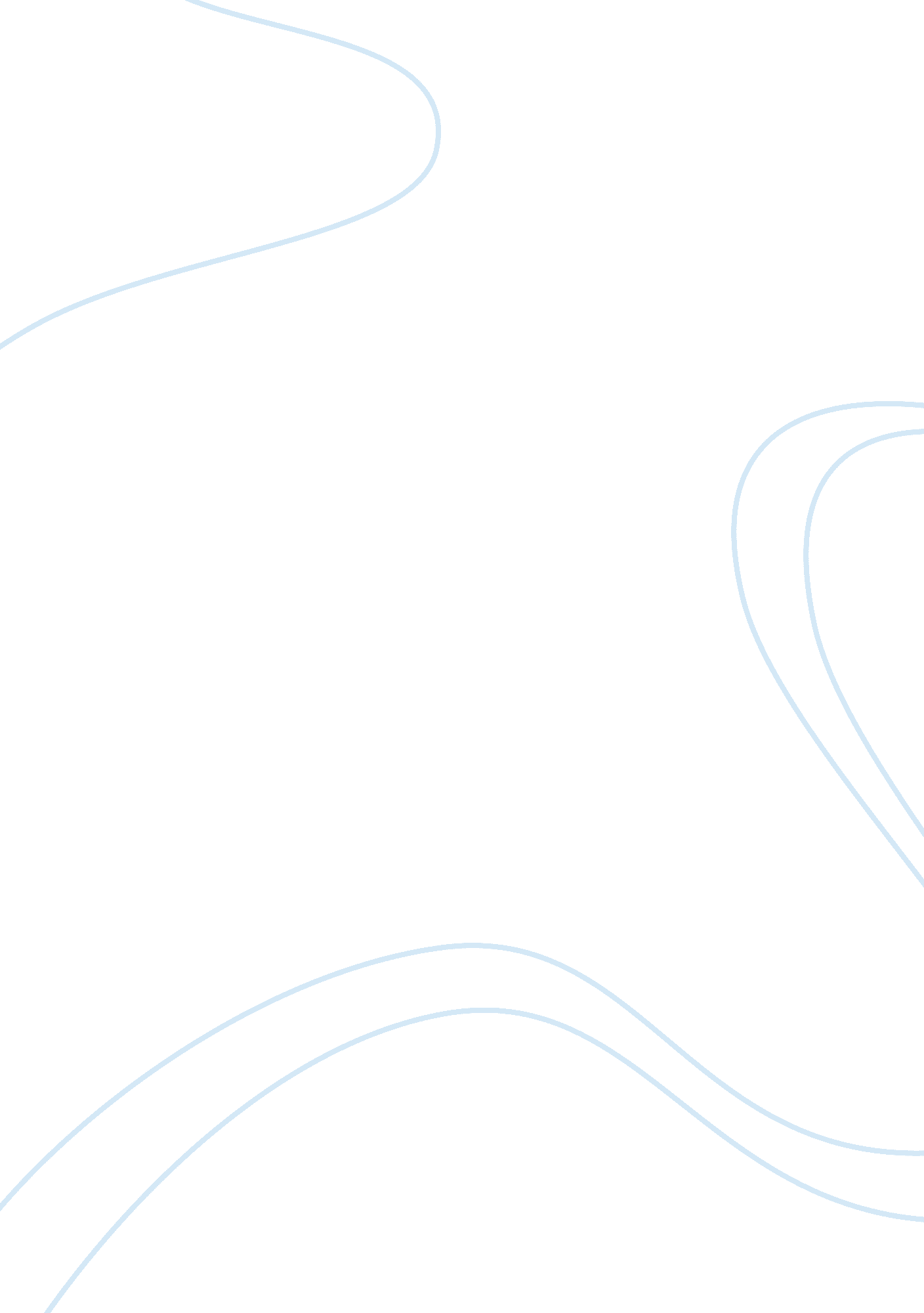 Climate change- reality or mythScience, Biology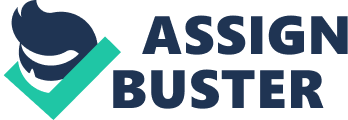 Climate Change – Reality or Myth? On the Nissan Leaf Commercial, this car company is trying to tell people that the purchase of the car would help the environment, particularly polar bears and natural sustainability. The commercial makes me feel that the help that the electric car can do to nature extends a long way, which is actually symbolized by the long journey of the polar bear to the city just to thank the owner of that car. The polar bear was chosen for this message because it represents Mother Nature and all animals classified as the endangered species, or the one species most indirectly affected by global warming. I feel that through this advertisement, Nissan effectively reaches their target consumer – the educated consumer – because it shows them the simple beneficial effect that the purchase of the Nissan Leaf car would give Mother Nature. Through the symbolism of the polar bear, it seems that Mother Nature knows and personally thanks whoever buys this type of car. 
On the Science Magazine article, there is so much confusion in the media and among the masses concerning global warming, because there are two schools of thought regarding global warming. The majority, or 75% believe “ the IPCC’s conclusion that most of the observed warming of the last 50 years is likely to have been due to the increase in greenhouse gas concentrations,” which means to say that human factor was behind global warming. However, 25% of scientists believe that “ climate change is natural” although no paper argued that point and although politicians, journalists and economists try to advocate. Now, although this could be wrong or right, the point is that we should do something about it. 
Top of Form 
Bottom of Form 
Works Cited 
Nissan Leaf Polar Bear Electric Vehicles.” YouTube, 2010. Web. 5 May 2015. Oreskes, Naomi. “ The Scientific Consensus on Climate Change.” Science, 3 Dec. 2004. Web. 5 May 2015. Print. 